EMU/NJ	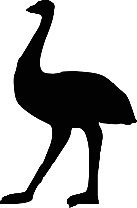 Executive Certificate in Religious FundraisingScholarship ApplicationMeeting the growing needs of leaders in today’s church.The New Jersey Synod Excellence in Ministry initiative, EMU, will provide a limited number of $600.00 scholarships for actively serving pastors to participate in the ECRF program.  The Executive Certificate in Religious Fundraising (ECRF) is a four-day intensive course with a practical application project. This offering is taught by the Lake Institute on Faith and Giving from Indiana University Lilly Family School of Philanthropy.  It provides the research, tools, and customized training to meet the growing needs of leaders in religious communities and fundraisers of faith-based organizations. The focus of the ECRF is on the cultural, organizational, and philanthropic practices unique to religious institutions. These practices in turn enable persons motivated by spiritual and religious values to experience the joy of generous giving.To apply, applicants must submit a letter with appropriate documentation to:EMU ResourcesNew Jersey Synod1930 Highway 33Hamilton Square, NJ 08690The application letter must include:Name, contact information (including phone, residential and email address)The site and dates of the ECRF venue that you will attend.A budget summary for this professional improvement program.  Include a breakout of various expenses with a description of needs and uses of funds.  Include other support from your congregation or Synod, personal funds, continuing education funds, etc.  Funds may be used for travel, lodging, meals, course fees and materials.Share a narrative explaining the anticipated impact this professional improvement venture will have on the work in your ministry setting.In addition, applications for a scholarship must be accompanied by a letter of support from the Chief Lay Officer of the congregation you serve and from our Bishop.  Incomplete applications will not be considered for funding.